WEB SAYFASI YAYINLAMA FORMU										……/………/20…										    Adı Soyadı										       Branşı……./……../20…Okul Müdürü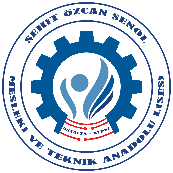 T.C.KEPEZ KAYMAKAMLIĞIŞehit Özcan Şenol Mesleki ve Teknik Anadolu Lisesi MüdürlüğüSNOİÇERİK TÜRÜİÇERİK1Başlık2Kısa İçerik3İçerik4Fotograf………….. Adet